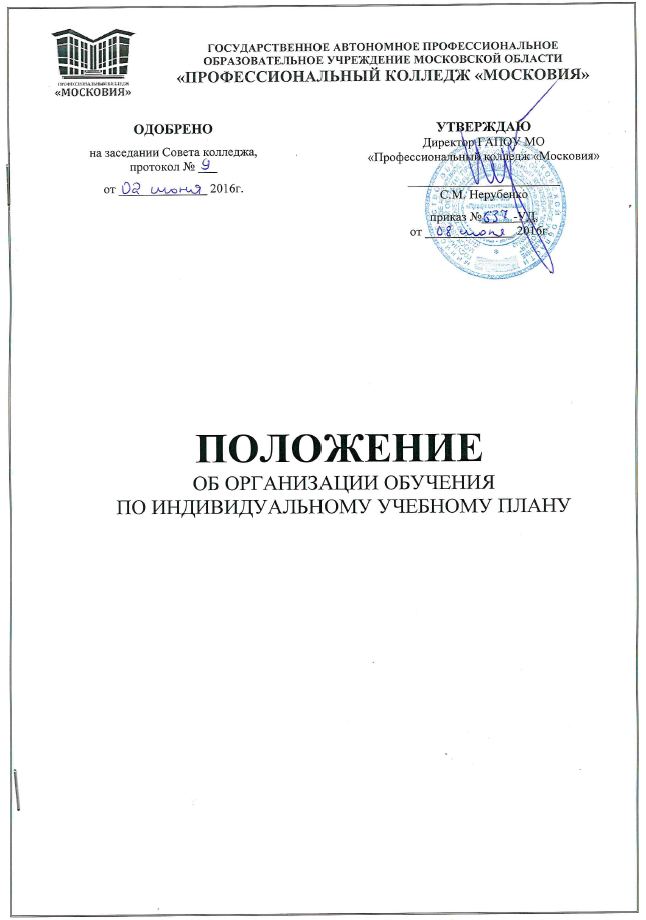 СОДЕРЖАНИЕ1. ОБЩИЕ ПОЛОЖЕНИЯ1.1. Настоящее Положение определяет регламентирование процедур по организационному обеспечению организации и проведения учебного процесса и промежуточной аттестации обучающихся, имеющих уважительные причины для обучения по индивидуальному учебному плану и разработано на основании следующих нормативных правовых актов:Федеральный закон №273-ФЗ от 29.12.2012 «Об образовании в Российской Федерации»;Закон Московской области №17/59-П от 11.07.2013 «Об образовании»;Порядок организации и осуществления образовательной деятельности по образовательным программам среднего профессионального образования, утвержден приказом Министерства образования и науки российской Федерации №464, от 14.16.2013.Федеральные государственные образовательные стандарты среднего профессионального образования;Устав колледжа.1.2. Индивидуальный учебный план (далее ИУП) – учебный план, обеспечивающий освоение основной профессиональной образовательной программы на основе индивидуализации её содержания с учетом особенностей и образовательных потребностей конкретного обучающегося и предусматривает освоение учебных дисциплин и профессиональных модулей в сроки, отличающиеся от общеустановленных. ИУП включает перечень учебных дисциплин, профессиональных модулей с указанием сроков изучения и формы аттестации, которые предусмотрены учебным планом специальности в конкретном учебном году. Индивидуальный учебный план подразумевает частичное самостоятельное изучение студентом дисциплин, профессиональных модулей, предусмотренных учебным планом специальности. 1.3. Право обучения по ИУП предоставляется для обучающихся 2-4 курсов по следующим причинам:- болезнь (прохождение лечения не менее месяца по листку нетрудоспособности или официальной справке лечебного учреждения);- беременность и уход за ребёнком;- участие в спортивных соревнованиях;- перевод из другого образовательного учреждения при наличии разницы в основных профессиональных образовательных программах; - перевод с одной образовательной программы на другую;- восстановление, ранее отчисленных обучающихся для продолжения обучения в колледже, при наличии расхождений в основных профессиональных образовательных программах; - получение второго образования; - наличие квалификации по рабочей профессии соответствующего профиля получаемого профессионального образования; - обучающимся с высокой степенью успешности в освоении программ; -лицам, имеющим медицинские ограничения для получения регулярного образования в образовательных учреждениях (инвалиды, нуждающиеся в обучении исключительно на дому, лица с ограниченными возможностями здоровья и т.п.);- трудоустройство по специальности.1.4. Перевод на индивидуальный учебный план осуществляется на основании личного заявления студента и соответствующих документов, подтверждающих обоснованность ходатайства о переводе (Приложение 1).1.5. В отдельных случаях колледж может отказать студенту в переводе на индивидуальный учебный план по закрепленным за ним дисциплинам. В этом случае студент обязан посещать занятия в полном объеме в соответствии с установленным расписанием занятий.Основаниями для отказа в переводе студента на индивидуальный учебный план могут быть следующие причины:- низкая успеваемость студента за предыдущие семестры обучения;- низкие показатели межсессионной аттестации;- задержка или отказ в представлении документов, подтверждающих обоснованность требования о переводе на индивидуальный график обучения;- обоснованные сомнения в подлинности, авторстве и целях выдачи представленных студентом документов.1.6. Индивидуальный учебный план может предусматривать досрочное прохождение промежуточной аттестации. В противном случае студент, обучающийся по ИУП, сдает зачеты и экзамены на общих основаниях и в сроки, установленные расписанием экзаменационной сессии.1.7. Продление экзаменационной сессии в рамках процедуры предоставления обучения по ИУП не допускается и служит предметом отдельного рассмотрения.1.8. На студента, получившего право на обучение по индивидуальному учебному плану, ведётся соответствующая документация (Приложение 3, 4).1.9. Обучение по индивидуальному учебному плану начинается, как правило, с начала учебного года.1.10. Государственную итоговую аттестацию студенты, обучающиеся по ИУП, проходят в сроки, установленные общим графиком учебного процесса.1.11. Регламентированные настоящим положением процедуры являются обязательными для исполнения всеми учебными структурными подразделениями колледжа.2. порядок предоставления и реализации права обучающихся на обучение по индивидуальному учебному плану2.1. Индивидуальный учебный план может разрабатываться для реализации обучающимися академических прав на обучение по индивидуальному учебному плану, в том числе ускоренное обучение, в пределах осваиваемой основной профессиональной образовательной программы в порядке, установленном данным Положением. 2.2. Ускоренное обучение – обучение по основной профессиональной образовательной программе, осваиваемой обучающимся в ускоренном темпе по сравнению с учебным планом при полном сроке обучения.Ускорение темпа освоения основной профессиональной образовательной программы осуществляется с учетом предшествующей подготовки обучающегося, его способностей. При формировании ускоренной образовательной программы уменьшение срока обучения по ИУП составляет не более 1 года. 2.3. Перевод на ИУП может оформляться как по отдельным дисциплинам, так и по всему комплексу дисциплин и профессиональных модулей учебного плана. 2.4. Обучение по ИУП осуществляется на основе личного заявления обучающегося, заявления родителей (законных представителей) на имя директора колледжа с указанием основания перевода на обучение по ИУП и прилагаются документы, подтверждающие обоснованность ходатайства о переводе.2.5. Заявление визируется руководителем обособленным структурным подразделением или заместителем руководителя обособленным структурным подразделением по учебно-производственной работе.2.6. Перевод студента обучение по ИУП оформляется приказом директора колледжа на каждый семестр обучения (в исключительных случаях – на весь учебный год).В распорядительном документе указывается перечень и объемы учебных дисциплин (разделов дисциплин), МДК, ПМ, этапов производственной практики, полученные оценки, формы промежуточной аттестации в соответствии с рабочим учебным планом 2.7. Индивидуальный учебный план должен предусматривать полное выполнение рабочего учебного плана в установленные графиком сроки.3. порядок организации обучения по индивидуальному учебному плану3.1. После издания приказа о переводе обучающегося на обучение по ИУП заместитель руководителя по УПР в течение месяца разрабатывает и согласовывает с преподавателями индивидуальный учебный план. После согласования ИУП утверждается директором колледжа.3.2. Обучающемуся в установленном порядке выдаётся:- утвержденный индивидуальный учебный план, в котором указываются порядок и сроки изучения учебных дисциплин образовательной программы.- зачётный лист для индивидуальной сдачи контрольных и курсовых работ, экзаменов (зачётов).3.3. При обучении по ИУП акцент делается на самостоятельное изучение дисциплин и профессиональных модулей при обязательном посещении студентом не менее 25% аудиторных занятий с последующей сдачей зачетов и экзаменов согласно графика.3.4. Студент обязан ознакомиться с учебно-методическим комплексом по каждой дисциплине, включенной в индивидуальный план обучения, и согласовать с преподавателем, ведущим эту дисциплину, график индивидуального ее изучения. При этом текущий контроль знаний студентов осуществляется преподавателем с применением имеющихся средств и методов и отражается в журнале учебных занятий.3.5. Учебная часть представляет преподавателям списки студентов, обучающихся по индивидуальному плану и обязанных освоить соответствующие дисциплины.3.6. В случае невыполнения ИУП и за пропуски занятий, текущего и промежуточного контроля без уважительных причин приказом директора колледжа студент может быть подвергнут административным наказаниям вплоть до отчисления из контингента обучающихся.3.7. Организация процесса обучения со студентами, обучающимися по ИУП может осуществляться в форме работы в группе.3.8. Индивидуально проводится консультирование студента, проверка контрольной или курсовой работы, проверка заданий по самостоятельной работе студента, прием зачета осуществляет преподаватель соответствующей дисциплины, ведущий занятия в учебной группе.3.9. В случае досрочной сдачи экзаменационной сессии осуществляется планирование и организация сдачи экзаменов (зачётов), график которых предусматривает временные промежутки между ними не менее двух дней, предоставляемых студенту на подготовку.4. права и обязанности обучающихся по индивидуальному учебному плану4.1. Обучающийся имеет право:- посещать по своему усмотрению учебные занятия, предусмотренные для свободного посещения;- заниматься самоподготовкой по индивидуальному графику;- использовать учебно-методическую литературу и технические средства обучения, находящиеся в учебно-методических кабинетах и библиотеках;-пользоваться учебной литературой из библиотеки колледжа, иными информационными ресурсами,- принимать участие в олимпиадах, конкурсах;- получать индивидуальные консультации преподавателей.4.2. Обучающийся обязан:Перевод студентов на обучение по ИУП не освобождает их от посещения занятий по тем учебным дисциплинам, на которые разрешение не получено.Практические и лабораторные работы по междисциплинарным курсам, дисциплинам обучающийся должен отработать в полном объёме.Студенты берут на себя обязательства сводить к минимуму пропуск учебных занятий по профильным дисциплинам и наиболее сложным темам для изучения.Студенты обязаны чётко следовать утверждённому графику изучения учебных дисциплин, в установленные сроки сдавать контрольные и курсовые работы, отчитываться о выполнении ИУП в учебной части.Студент обязан сдать все зачёты и экзамены до начала занятий в очередном семестре.4.3. ИУП предоставляется обучающемуся на один учебный год. В случае невыполнения обучающимся утвержденного ИУП, нарушения сроков сдачи зачетов, экзаменов без уважительных причин, заместитель директора по учебной работе вправе поставить вопрос о досрочном прекращении действия приказа о переводе обучающегося на обучение по ИУП.4.4.Если обучающийся не может продолжать обучение по ИУП (в связи с недостаточностью предшествующей подготовки, способностей, другим причинам), то он переводится на обучение по соответствующей образовательной программе с полным сроком освоения.4.5.Обучающиеся, выполнившие в установленный срок все требования ИУП, допускаются к государственной итоговой аттестации.4.6. По окончанию месяца студент предоставляет заместителю руководителя ОСП по УПР индивидуальный учебный план с заполненными графами о посещении занятий, результатах текущей аттестации по дисциплинам и МДК, заверенный подписями преподавателей. 4.7. Все виды практики, обучающиеся по индивидуальному плану, могут проходить в соответствующих организациях, предприятиях по месту проживания и/или работы, при условии предоставления соответствующего письма – согласия на это руководства колледжа. По итогам практики студенты предоставляют соответствующую отчетность и проходят контроль освоения соответствующих компетенций.4.8. К студентам, имеющим отрицательную аттестацию, применяются различные административные меры наказания: выговор - в случае наличия отрицательной аттестации по трем и более дисциплинам в одной из аттестаций соответствующего семестра; строгий выговор и уведомление об отчислении - в случае наличия отрицательной аттестации по трем и более дисциплинам в двух аттестациях соответствующего семестра; отчисление из колледжа – в случае отсутствия аттестации по трем и более дисциплинам в каждой аттестации соответствующего семестра. В последнем случае решением педагогического совета ОСП студент не допускается к сдаче экзаменационной сессии и отчисляется до ее начала.5. права и обязанности преподавательСкого состава5.1. Преподавательский состав определяет для обучающихся по ИУП темы и виды занятий для обязательного посещения, в случае необходимости ходатайствует перед руководством о лишении студентов права обучаться по индивидуальному графику.5.2. Совместно с руководством ОСП преподаватели контролируют выполнение студентами индивидуальных планов. Контроль над их выполнением осуществляется в форме заслушивания студентов, имеющих индивидуальный график обучения, на заседаниях отделении.5.3 .При обучении по ИУП педагогические работники не вправе требовать от обучающегося посещения еще каких-либо учебных занятий, не предусмотренных ИУП.5.4. Преподаватели, ведущие занятия у студентов, обучающихся по ИУП, обязаны ежемесячно проводить их аттестацию. Аттестация проводится не позднее 2 числа следующего месяца. Студенты аттестуются путем выставления в соответствующую ведомость записей по пятибалльной системе: Отлично - при посещении студентом 100% предусмотренных аудиторных занятий и наличии хороших оценок по практическим занятиям, контрольным работам. Хорошо - при посещении студентом 100% предусмотренных аудиторных занятий и наличии положительных оценок по практическим занятиям, контрольным работам. Удовлетворительно - при посещении студентом 75% предусмотренных аудиторных занятий и наличии положительных оценок по практическим занятиям, контрольным работам. Неудовлетворительно - при посещении студентом менее 75% предусмотренных аудиторных занятий или при наличии неудовлетворительных текущих оценок по практическим занятиям, контрольным работам.6. обучение по сокращенным или ускоренным ОПОП СПО6.1. Ускоренное обучение - процесс освоения основной профессиональной образовательной программы среднего профессионального образования в сокращенный по сравнению с нормативным сроком освоения образовательной программы с учетом особенностей и образовательных потребностей конкретного студента на основе ИУП.6.2. ИУП ускоренного обучения СПО осваивается студентом в ускоренном темпе по сравнению с темпом освоения образовательной программы среднего профессионального образования при реализации ее в соответствии с рабочим учебным планом при полном сроке обучения.6.3. Ускорение темпа освоения образовательной программы СПО осуществляется в соответствии с предшествующей подготовкой студента.Обучение по сокращенным или ускоренным образовательным программам среднего профессионального образования допускается для лиц, имеющих начальное профессиональное образование соответствующего профиля, среднее профессиональное или высшее профессиональное образование или иной достаточный уровень предшествующей подготовки и (или) способностей.6.4. Сокращенная образовательная программа среднего профессионального образования реализуется в сокращенный срок по сравнению с полным сроком освоения образовательной программы, установленным учебным планом по данной специальности и форме обучения (рабочим учебным планом). Сокращение срока освоения образовательной программы среднего профессионального образования осуществляется на основе знаний и умений, полученных обучающимся в процессе предшествующего обучения в системе профессионального образования. 6.5. Ускоренная образовательная программа среднего профессионального образования осваивается обучающимся в ускоренном темпе по сравнению с темпом освоения образовательной программы среднего профессионального образования при реализации ее в соответствии с рабочим учебным планом при полном сроке обучения.6.6. Обучение по сокращенной или ускоренной образовательной программе среднего профессионального образования осуществляется на добровольной основе в соответствии с заявлением лица, желающего обучаться по указанной образовательной программе. Желание обучаться по сокращенной или ускоренной образовательной программе среднего профессионального образования может быть изложено при подаче документов для поступления в образовательное учреждение (в заявлении о приеме) или после зачисления путем подачи заявления на имя руководителя образовательного учреждения.6.7. Прием в колледж студентов, выразивших желание на ускоренное обучение или по индивидуальному учебному плану, осуществляется на общих основаниях в соответствии с Правилами приема в колледж.6.8. Перевод на индивидуальный учебный план по сокращенной или ускоренной ОПОП СПО осуществляется на основании личного заявления студента и соответствующих документов, подтверждающих обоснованность ходатайства о переводе (Приложение 1).6.9. Решение о переводе студента на ускоренное обучение принимается Педагогическим советом соответствующего ОСП. На основании решения издается приказ директора о переводе студента на ускоренное обучение.6.10. Студент в любой момент имеет право отказаться от ускоренного обучения и перейти на освоение ОПОП СПО в обычном режиме.6.11. Перечень документов, представляемых ОСП для перевода студента на индивидуальный учебный план (ускоренную программу обучения)заявление студента;выписка из зачетной книжки;портфолио студента;решение педагогического совета ОСП.6.12. Решение о возможности обучения по сокращенной образовательной программе ОПОП СПО принимается на основе перезачета учебных дисциплин и (или) их разделов, изученных в процессе предшествующего обучения, и этапов производственной (профессиональной) практики, пройденных в процессе предшествующего обучения. Перезачет осуществляется после зачисления в колледж в соответствии с учебно-программной документацией по специальности на основании документа о начальном профессиональном, среднем профессиональном или высшем профессиональном образовании (в том числе незаконченном среднем профессиональном или высшем профессиональном образовании). Перезачет осуществляется путем аттестации обучающегося в форме собеседования, тестирования или в иной форме, определяемой колледжем. 6.13 Результаты аттестации обучающегося и решение о возможности его обучения по сокращенной образовательной оформляются приказом директора колледжа. В приказе указываются перечень и объемы аттестованных учебных дисциплин и (или) их разделов и этапов производственной (профессиональной) практики, полученные оценки, а также формы промежуточной аттестации (экзамен, зачет) в соответствии с рабочим учебным планом при полном сроке обучения. В распорядительном документе на основании результатов аттестации устанавливается срок обучения по сокращенной образовательной программе среднего профессионального образования.6.14. Записи об аттестованных учебных дисциплинах и (или) их разделах и этапах производственной (профессиональной) практики вносятся в зачетную книжку студента. При этом наименования и объемы аттестованных учебных дисциплин, МДК и этапов производственной (профессиональной) практики должны указываться в соответствии с рабочим учебным планом при полном сроке обучения. Не допускается обучение обучающегося по сокращенной образовательной программе среднего профессионального образования при неполном перезачете необходимого учебного материала.6.15. Решение о возможности обучения обучающегося по ускоренной образовательной программе среднего профессионального образования принимается по итогам промежуточной аттестации на основании заявления обучающегося и оформляется приказом директора колледжа. В распорядительном документе устанавливается срок обучения по ускоренной образовательной программе среднего профессионального образования.6.16. Если студент, обучающийся по сокращенной или ускоренной образовательной программе среднего профессионального образования, не может продолжать обучение по указанной образовательной программе (в связи с недостаточностью предшествующей подготовки и (или) способностей или по другим причинам), то он переводится на обучение по соответствующей образовательной программе с полным сроком освоения.6.17. Реализация сокращенной или ускоренной образовательной программы среднего профессионального образования осуществляется на основе индивидуального учебного плана, который разрабатывается для обучающегося или группы обучающихся на основе результатов перезачета (при формировании сокращенной образовательной программы среднего профессионального образования) и (или) результатов анализа предшествующей подготовки и способностей обучающегося (при формировании ускоренной образовательной программы среднего профессионального образования). Индивидуальный учебный план утверждается директором колледжа. Индивидуальный учебный план должен предусматривать объем учебного времени на все необходимые компоненты образовательной программы среднего профессионального образования (в том числе на дисциплины по выбору студента) в соответствии с ФГОС СПО по специальности. Количество экзаменов и зачетов в процессе промежуточной аттестации студентов при обучении по сокращенным или ускоренным образовательным программам устанавливается колледжем. 6.18. Получение среднего профессионального образования по сокращенной образовательной программе на базе начального профессионального образования осуществляется при наличии у обучающегося законченного начального профессионального образования соответствующего профиля и среднего (полного) общего образования.Рекомендуемое сокращение срока освоения образовательной программы среднего профессионального образования на базе начального профессионального образования соответствующего профиля составляет не более 1 года. 6.19. Получение среднего профессионального образования по сокращенной образовательной программе при наличии у обучающегося профильной подготовки, полученной параллельно с обучением в общеобразовательном учреждении, осуществляется при соответствии профессиональной направленности профильной подготовки и специальности среднего профессионального образования. Рекомендуемое сокращение срока освоения образовательной программы среднего профессионального образования на базе профильной подготовки составляет не более 1 года. 6.20 Получение среднего профессионального образования по сокращенной образовательной программе при наличии у обучающегося среднего профессионального или высшего профессионального образования (в том числе незаконченного среднего профессионального или высшего профессионального образования) осуществляется как при соответствии, так и при несоответствии профилей предшествующего и получаемого образования. Сокращение срока освоения образовательной программы среднего профессионального образования зависит от степени родственности предшествующего и получаемого образования и законченности предшествующего образования и устанавливается образовательным учреждением самостоятельно. При формировании ускоренной образовательной программы среднего профессионального образования рекомендуемое уменьшение срока обучения составляет не более 1 года.6.21. Основанием для перевода обучающегося по ускоренной или сокращенной программе на следующий курс обучения является выполнение индивидуального учебного плана и успешное прохождение экзаменационной сессии.7. СРОК ДЕЙСТВИЯ ПОЛОЖЕНИЯ7.1. Настоящее положение действует в течение неопределенного срока до принятия нового положения.7.2. Изменения и дополнения к настоящему положению рассматриваются и вносятся в установленном порядке.Приложение 1Директору ГАПОУ МО «Профессиональный колледж «Московия»С.М. Нерубенкоот _______________________________(ФИО полностью)______________________________________обучающегося группы __________________заявление.Прошу перевести меня на обучение по индивидуальному учебному плану в ________ семестре 201__/201__ учебного года в связи с ______________________________________________________________________Студент ___ курса _________________________/___________________/Подпись				ФИОСогласовано:Руководитель ОСП _______________________/____________________/Подпись				ФИО«_________» ___________________201___г.Приложение 2УТВЕРЖДАЮДиректор ГАПОУ МО«Профессиональный колледж «Московия»______________________С.М. Нерубенко___________________________ 201__г.Индивидуальный учебный планСтудента ________________________________________________________(фамилия, имя, отчество)Курс_______________ группа ______________Заместитель директора по УМР ________________________ /__________________/Подпись				ФИОРуководитель ОСП ____________________________ /______________________/Подпись				ФИОЗаместитель руководителя ОСП по УПР _________________ /____________________/Подпись				ФИОПриложение 3Зачётно-экзаменационный лист № ______ для индивидуальной сдачи промежуточной аттестацииСтудента ________________________________________________________(фамилия, имя, отчество)Группа ______________ , курс_______________, семестр _______________Курсовые работы:Зачёты:Дифференцированные зачёты:Экзамены:Экзамены квалификационные:Руководитель ОСП ____________________________ /______________________/Подпись				ФИОЗаместитель руководителя ОСП по УПР _________________ /____________________/Подпись				ФИООбщие положения3порядок предоставления и реализации права обучающихся на обучение по индивидуальному учебному плану4порядок организации обучения по индивидуальному учебному плану5права и обязанности обучающихся по индивидуальному учебному плану6права и обязанности преподавательского состава7обучение по сокращенным или ускоренным ОПОП СПО7Срок действия положения11Учебная дисциплина(темы, разделы)Срок выполнения и форма отчётностиФИО преподавателяПодпись преподавателяУчебная дисциплинаДата сдачиОценкаФИО преподавателяПодпись преподавателяУчебная дисциплинаДата сдачиОценкаФИО преподавателяПодпись преподавателяУчебная дисциплина,учебная практика,производственная практикаДата сдачиОценкаФИО преподавателяПодпись преподавателяУчебная дисциплина, МДКДата сдачиОценкаФИО преподавателяПодпись преподавателяПМДата сдачиОценкаФИО преподавателяПодпись преподавателя